Администрация Дзержинского районаКрасноярского краяПОСТАНОВЛЕНИЕс.Дзержинское28.12.2018										№ 618-пО разрешении на отклонение от предельных параметров разрешенного строительства объектов капитального строительстваВ соответствии со ст. 40, ст. 46 Градостроительного кодекса Российской Федерации, Федеральным законом от 06.10.2003 № 131-ФЗ «Об общих принципах организации местного самоуправления в Российской Федерации», на основании заявлений от Бураковой И.А. и Соловьевой Е.В., руководствуясь ст. 19 Устава района, ПОСТАНОВЛЯЮ:1. Разрешить Бураковой Ирине Александровне отклониться от предельных параметров разрешенного строительства объекта капитального строительства – индивидуального жилого дома, а именно строительство индивидуального жилого дома площадью 160,0 кв.м на красной линии на земельном участке, расположенного по адресу: Красноярский край, Дзержинский район, д. Улюколь, ул. Новая ,д. 11, с кадастровым номером земельного участка 24:10:2003001:147, площадью 1269 кв.м.2. Разрешить Соловьевой Елене Викторовне отклониться от предельных параметров разрешенного строительства объекта капитального строительства – индивидуального жилого дома, а именно произвести реконструкцию индивидуального жилого дома, с отступом от красной линии на 1,95 метра с фасада жилого дома расположенного по адресу: Красноярский край, Дзержинский район, c. Дзержинское, пер. Сосновый, д.16, с кадастровым номером 24:10:1811029:112, площадью 1842,0 кв.м3.Контроль за выполнением постановления оставляю за собой.4.Постановление вступает в силу со дня подписания.Временно исполняющийобязанности главыДзержинского района							В.Н. Дергунов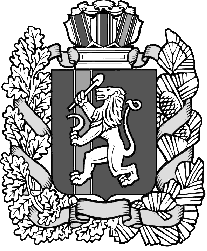 